BCH ĐOÀN TP. HỒ CHÍ MINH			ĐOÀN TNCS HỒ CHÍ MINH             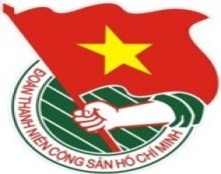 	***		TUẦN LỄ	          TP. Hồ Chí Minh, ngày 23 tháng 12 năm 2016	52/2016LỊCH LÀM VIỆC CỦA BAN THƯỜNG VỤ THÀNH ĐOÀN(Từ 26-12-2016 đến 01-01-2017)----------Trọngtâm:Hội nghị tổng kết công tác kiểm tra, giám sát của Đoàn năm 2016.* Lịch làm việc thay thư mời trong nội bộ cơ quan Thành Đoàn.Lưu ý: Các đơn vị có thể download lịch công tác tuần tại website Thành Đoàn(www.thanhdoan.hochiminhcity.gov.vn) vào sang thứ 7 hàng tuần.	TL. BAN THƯỜNG VỤ THÀNH ĐOÀN	CHÁNH VĂN PHÒNG	(đã ký)NGÀYGIỜNỘI DUNG - THÀNH PHẦNĐỊA ĐIỂMTHỨ HAI26-1208g30Họp giao ban Thường trực - Văn phòng (TP: Thường trực, lãnh đạo Văn phòng)P.B2THỨ HAI26-1209g30Giao ban Báo Tuổi Trẻ (TP: đ/c T.Phương)BáoTuổi TrẻTHỨ HAI26-1214g00Họp kiểm điểm tập thể, cá nhân Ban Giám đốc Nhà Thiếu nhi thành phố năm 2016 (TP:đ/c Liễu, P.Thảo, Đảng ủy CQTĐ, Ban Thiếu nhi, Ban Tổ chức, Ban Kiểm tra, Văn phòng)NTN TPTHỨ HAI26-1214g00Dự Hội nghị Sơ kết công tác phối hợp tuyên truyền, vận động, nâng cao nhận thức và chăm lo hỗ trợ cho nữ công nhân lao động tại Công ty TNHH PouYuen Việt Nam năm 2016 giữa Hội LHPN Thành phố và Công đoàn Công ty TNHH PouYuen Việt Nam (TP: đ/c T.Quang)Hội LHPN TPTHỨ HAI26-1214g30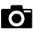 Tiếp đoàn đại biểu Việt kiều Viet Roots thăm và làm việc với Thành Đoàn TP. Hồ Chí Minh (TP:đ/c Thắng, K.Vân, T.Nguyên, N.Linh, đại diện Thường trực Đoàn trường ĐH Quốc tế, Ban Quốc tế)P.A1THỨ HAI26-1216g00✪Chương trình chào xã giao Lãnh đạo Thành phố của đoàn đại biểu Việt kiều Viet Roots (TP: đ/c Thắng, K.Vân, Ban Quốc tế)UBND TPTHỨ HAI26-1216g30Làm việc với các Quận - Huyện Đoàn về việc tổ chức dạy bơi, học bơi cho thiếu nhi năm 2016 (TP: đ/c Liễu, Ban Thiếu nhi, Tổ Tài chính, Thường trực các Quận - Huyện Đoàn được phân công tổ chức phổ cập bơi cho thiếu nhi theo kế hoạch số 276-KH/TĐTN-BTN ngày 21/01/2016)P.A2THỨ HAI26-1217g30Họp Đảng ủy Bộ phận Khối Phong trào (TP: đ/c Q.Sơn, T.Liễu, T.Nghĩa, H.Thạch, M.Thảo)P.B2THỨ HAI26-1218g00Dự Lễ tuyên dương “Sinh viên 5 tốt” năm học 2015 - 2016 của Hội Sinh viên Trường Đại học Quốc tế (TP: đ/c T.Quang, Ban CNLĐ, Ban TNTH)63 Mạc Đĩnh Chi Quận 1THỨ ba27-12THỨ ba27-12(tiếp theo)08g00
✪Dự Hội nghị sinh hoạt chuyên đề về những giải pháp nâng cao chất lượng hoạt động của Khối thi đua và Hội nghị giao ban tổng kết Khối thi đua 18 năm 2016 (TP: đ/c Đ.Thanh, Thiện)Hội Cựu Chiến binh TPTHỨ ba27-12THỨ ba27-12(tiếp theo)09g00Họp Hội đồng xét chọn danh hiệu “Học sinh 3 tích cực TP. Hồ Chí Minh” năm 2016 (TP: đ/c Thắng, Liễu, K.Hưng, N.Linh, Ban TNTH, thành viên Hội đồng) P.B2THỨ ba27-12THỨ ba27-12(tiếp theo)09g00Làm việc với Trung tâm Phát triển Khoa học và Công nghệ Trẻ về Cuộc thi Sáng tạo thanh thiếu nhi và Hội thi Tin học trẻ năm 2017(TP: đ/c H.Sơn, K.Thành, Đ.Sự, TT PT KHCN Trẻ)P.A2THỨ ba27-12THỨ ba27-12(tiếp theo)10g00Họp kiểm điểm tập thể, cá nhân Ban Giám đốc Ký túc xá Sinh viên Lào năm 2016 (TP: đ/c Thắng, K.Hưng, Đảng ủy cơ quan Thành Đoàn, Ban TNTH, Ban Tổ chức, Ban Quốc tế, Ban Kiểm tra, Văn phòng)P.B2THỨ ba27-12THỨ ba27-12(tiếp theo)10g00Làm việc với Đoàn Tổng Công ty Du lịch Sài Gòn TNHH MTV về công tác tổ chức Đại hội điểm cấp Thành (TP: đ/c Q.Sơn, Đ.Thanh, X.Thanh, P.Liên, BTV Đoàn Tổng Công ty Du lịch Sài Gòn)23 Lê Lợi, P.Bến Nghé, Q.1THỨ ba27-12THỨ ba27-12(tiếp theo)10g30Chương trình đoàn đại biểu Việt kiều Viet Roots giao lưu với Câu lạc bộ Giao lưu quốc tế trực thuộc Đoàn trường Đại học Khoa học Xã hội và Nhân văn - Đại học Quốc gia TP. Hồ Chí Minh (TP: đ/c K. Vân, Ban Quốc tế)Trường ĐH Khoa học Xã hội và Nhân vănTHỨ ba27-12THỨ ba27-12(tiếp theo)14g00Làm việc với các đơn vị Đoàn tương đương khu vực Trường học tổ chức Đại hội điểm cấp Thành (TP: đ/c Thắng, K.Hưng, N.Linh, N.Tuấn, T.Trà, T.Tuấn)P.B2THỨ ba27-12THỨ ba27-12(tiếp theo)14g00Dự họp kiểm điểm tập thể, cá nhân Ban Giám đốc Trung tâm Phát triển Khoa học và Công nghệ Trẻ năm 2016 (TP: đ/c H.Sơn, Đảng ủy Cơ quan Thành Đoàn, Ban TNTH, Ban Tổ chức, Văn phòng)TT PTKHCN TrẻTHỨ ba27-12THỨ ba27-12(tiếp theo)14g00Làm việc với Đoàn Tổng Công ty Cơ khí Giao thông Vận tải Sài Gòn TNHH MTV về công tác tổ chức Đại hội điểm cấp Trung ương (TP: đ/c Q.Sơn, T.Quang, X.Thanh, K.Tuyền, Ban Thường vụ Đoàn Tổng Công ty Cơ khí Giao thông Vận tải Sài Gòn)Cơ sởTHỨ ba27-12THỨ ba27-12(tiếp theo)14g00Dự họp kiểm điểm tập thể, cá nhân Ban  Biên tập Báo Khăn Quàng Đỏ năm 2016 (TP: đ/c T.Liễu, T.Phương, Đảng ủy Cơ quan Thành Đoàn, Ban Tổ chức, Ban Tuyên giáo, Ban Thiếu nhi, Ban Kiểm tra, Văn phòng)Báo Khăn Quàng ĐỏTHỨ ba27-12THỨ ba27-12(tiếp theo)15g00Làm việc với các đơn vị Đoàn cơ sở khu vực Trường học tổ chức Đại hội điểm cấp Thành (TP: đ/c Đ.Thắng, K.Hưng, N.Linh, N.Tuấn, T.Trà, T.Tuấn)P.B2THỨ ba27-12THỨ ba27-12(tiếp theo)15g00Dự Hội nghị cán bộ, công chức, viên chức, người lao động Trung tâm Hỗ trợ Thanh niên Công nhân Thành phố năm 2017 (TP: đ/c T.Quang, P.Sơn, Ban CNLĐ)Quận 7THỨ ba27-12THỨ ba27-12(tiếp theo)16g00Họp thông tin  kết quả thi đua cụm Doanh nghiệp trực thuộc Thành Đoàn năm 2016 (TP: đ/c Thắng, Đ.Thanh, Diện, Thiện)P.B2THỨ Tư28-1207g30Tọa đàm giao lưu “Đổi mới tư duy trong học tập và nghiên cứu khoa học” (TP: đ/c K.Thành, Đ.Sự, TT PT KHCN Trẻ, sinh viên đăng ký tham dự)HTTHỨ Tư28-1208g00Dự Hội nghị Ban Chấp hành Trung ương Đoàn lần thứ mười, khoá X – 2 ngày (TP: đ/c Thắng, H.Sơn)HàNộiTHỨ Tư28-1208g00Dự họp kiểm điểm tập thể, cá nhân Ban  Giám đốc Nhà Văn hóa Thanh niên năm 2016 (TP: đ/c Q.Sơn, T.Phương, Đảng  ủy  Cơ  quan Thành Đoàn, Ban Tuyên giáo, Ban Tổ chức, Ban Kiểm tra, Văn phòng)NHVTNTHỨ Tư28-1209g30Tham dự Hội nghị Khoa học trẻ “Việt Nam trên bước đường hội nhập ASEAN” trường Cao đẳng Kinh tế TP. HCM (TP: đ/c K.Thành)Cơ sởTHỨ Tư28-1214g00Lễ tổng kết và trao giải cuộc thi “An toàn giao thông - Hạnh phúc của mọi nhà” năm 2016 (TP: Q.Sơn, T.Hà, T.Nguyên, Ban MT-ANQP-ĐBDC, cơ sở Đoàn theo TB)HTTHỨ Tư28-1214g00Dự họp kiểm điểm tập thể,  cá nhân Ban Giám đốc Hãng phim Trẻ năm 2016 (TP: đ/c T.Phương, Đảng ủy Cơ quan Thành Đoàn, Ban Tuyên giáo, Ban Tổ chức, Ban Kiểm tra, Ban TNTH, Văn phòng)Hãng phim TrẻTHỨ Tư28-1215g00Thăm gia đình chính sách của Thành Đoàn tại Quận Phú Nhuận dịp Tết Nguyên đán Đinh Dậu năm 2017 (TP: đ/c K.Vân, Ban Quốc tế)Quận Phú NhuậnTHỨ Tư28-1215g00Dự Hội nghị cán bộ, công chức, viên chức, người lao động Trung tâm Trung tâm Phát triển Khoa học và Công nghệ Trẻ năm 2017 (TP: đ/c T.Quang, K.Thành, P.Sơn, TT PT KHCN Trẻ)HT TT PTKHCN TrẻTHỨ NĂM29-12THỨ NĂM29-12(tiẾp theo)07g00Làm việc với Bộ Quốc phòng về việc phối hợp thực hiện các dự án Khoa học Công nghệ năm 2017 (TP: đ/c K.Thành, Đ.Sự, TT PT KHCN Trẻ)Công ty 319 Bộ Quốc PhòngTHỨ NĂM29-12THỨ NĂM29-12(tiẾp theo)07g30Dự chương trình họp mặt giao lưu “Bác Hồ sống mãi với những người lính trong tù” của Ban liên lạc cựu tù chính trị và tù binh thành phố Hồ Chí Minh (TP: đ/c Q.Sơn)HTTPTHỨ NĂM29-12THỨ NĂM29-12(tiẾp theo)08g00✪Dự Hội nghị cán bộ, công chức, viên chức, người lao động Trường Đoàn Lý Tự Trọng năm 2017 (TP: đ/c T.Quang, P.Thảo, P.Sơn)Trường Đoàn Lý Tự TrọngTHỨ NĂM29-12THỨ NĂM29-12(tiẾp theo)08g30Dự Lễ trao giải “Giải thưởng Khoa học Công nghệ thanh niên Quả cầu vàng” năm 2016 (TP: đ/c K.Thành, các tài năng trẻ được tuyên dương)Hà NộiTHỨ NĂM29-12THỨ NĂM29-12(tiẾp theo)14g00Hội nghị tổng kết công tác kiểm tra, giám sát của Đoàn năm 2016 (TP: đ/c Q.Sơn, lãnh đạo các Ban-VP, UBKT Thành Đoàn, cơ sở Đoàn theo TB 2784-TB/TĐTN-BKT)HTTHỨ NĂM29-12THỨ NĂM29-12(tiẾp theo)14g00Dự Hội nghị cán bộ, công chức, viên chức, người lao động Ký túc xá Sinh viên Lào năm 2017 (TP: đ/c T.Quang, P.Sơn, K.Hưng)KTX Sinh viên LàoTHỨ NĂM29-12THỨ NĂM29-12(tiẾp theo)15g00Thăm các gia đình chính sách của Thành Đoàn tại Quận 11 nhân dịp Tết Nguyên đán Đinh Dậu năm 2017 (TP: đ/c K.Vân, Ban Quốc tế)Quận 11THỨ NĂM29-12THỨ NĂM29-12(tiẾp theo)18g00Họp kiểm điểm năm 2016 Chi bộ Trường học (TP: đ/c K.Hưng, đảng viên Chi bộ Trường học)TT HT HSSV TPTHỨ SÁU30-1208g00Hội nghị kiểm điểm công tác chỉ đạo của Ban Thường vụ Thành Đoàn năm 2016 – Cả ngày(TP: đ/c M.Cường, Ban Thường vụ Thành Đoàn)P.B2THỨ SÁU30-1218g00DựHộinghịtổngkếtcôngtácĐoànvàphongtràothanhthiếunhiQuận 9 năm 2016 (TP: đ/c T.Hải, Ban Kiểmtra)CơsởTHỨ BẢY31-1209g00Hội nghị rút kinh nghiệm công tác đi cơ sở của cán bộ Cơ quan chuyên trách Thành Đoàn năm 2016 (TP: đ/c M.Cường, Thắng, H.Sơn, Q.Sơn, Liễu, cán bộ cơ quan chuyên trách Thành Đoàn)P.C609g00Thăm và tặng quà thanh niên công nhân tại công ty TNHH Pouyuen Việt Nam (TP: đ/c T.Quang, Ban CNLĐ)Cty TNHH Pouyuen VN09g00Làm việc với Chủ nhiệm đề tài chương trình Vườn ươm Sáng tạo Khoa học và Công nghệ trẻ năm 2017(TP: đ/c K.Thành, Đ.Sự, TT PT KHCN Trẻ, Chủ nhiệm đề tài)HT TT PTKHCN Trẻ18g00✪Tuyên dương “Sinh viên 5 tốt” và chào mừng ngày truyền thống Học sinh, Sinh viên của trường Đại học Giao thông Vận tải thành phố Hồ Chí Minh (TP: đ/c K.Vân)Cơ sởCHỦ NHẬT01-01Nghỉ TẾT DƯƠNG LỊCH 2017Lịchtrực:* Từ 07g30 – 12g00: - Đ/c Lê Hoàng Minh – UVBCH, Phó Ban TNTH ThànhĐoàn- Đ/c Trần Thanh Trà – Cán bộ Ban Tổ chức Thành Đoàn* Từ 12g00 - 16g30:- Đ/c Nguyễn Hoàng Thạch – Phó Văn phòng Thành Đoàn- Đ/c Phạm Thị Phương Liên – Cán bộ Ban Công  nhân lao động Thành Đoàn* Từ 16g30 đến sang hôm sau: Bảo vệ trực